Детский сад «Снежинка»Филиала ООО «Газпром добыча Уренгой»Управление дошкольных подразделенийПроект по развитию речевой активностидетей младшего дошкольного возраста через сказку группы №4 (3 – 4 года)«В ГОСТЯХ У СКАЗКИ»                                                                                                      Подготовил: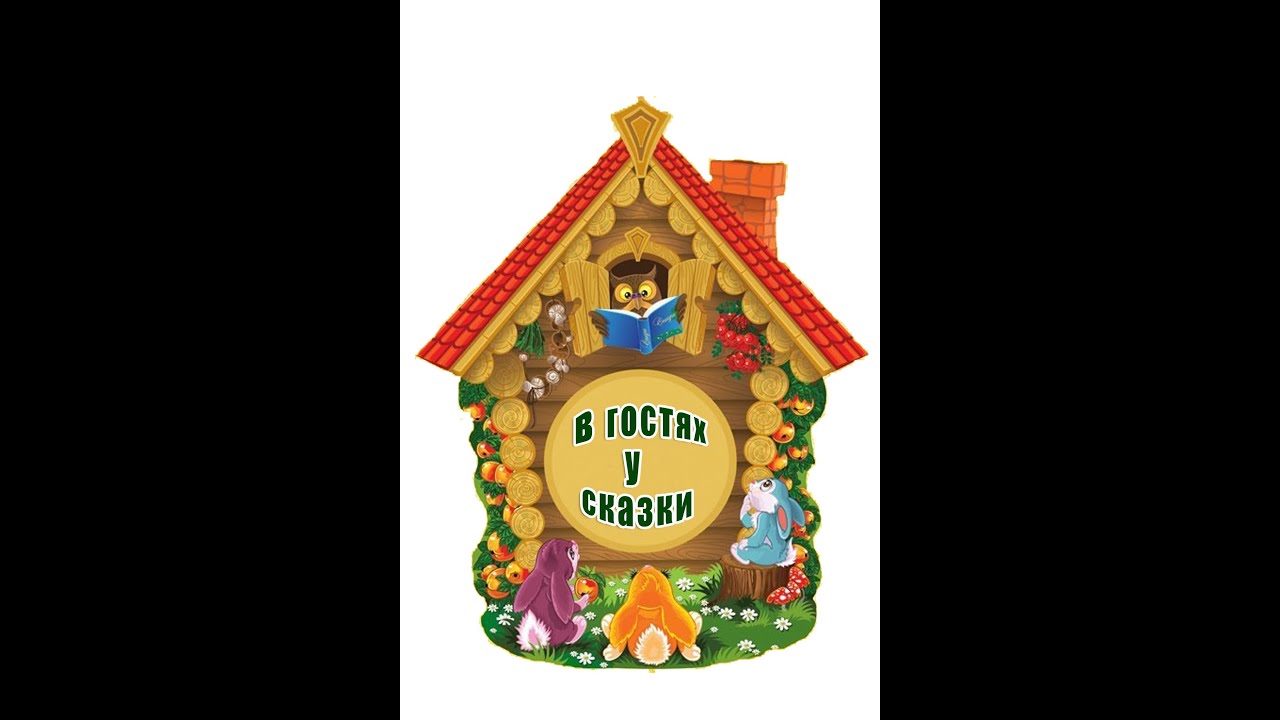                                                                                                         воспитатель                                                                                                                                     Кузнецова М.В.                                                                                                                                                                                                                                                                                                                   г. Новый УренгойПроект: «В гостях у сказки»Вид проекта: средне-краткосрочный, групповой, ролевой-игровой, творческийСроки реализации: февраль-апрель 2020 г.Проблема: В современном мире все чаще живое общение детям заменяет компьютер и телевидение, вследствие чего неуклонно увеличивается количество детей с несформированной связной речью.Актуальность.Ребенка окружает множество звуков: музыка, щебетание птиц, шелест травы, шум ветра, журчание воды... Но слова - речевые звуки с самого его рождения наиболее значимы. Звучащая речь обеспечивает необходимое для ребенка общение с взрослыми, получение информации, приобщение к деятельности, овладение нормами поведения. Вслушиваясь в слова, сопоставляя их звучание и пытаясь повторить их, ребенок начинает не только слышать, но и различать звуки родного языка.С древнейших времен краткость и простота в изложении мысли почитались высшей добродетелью. Едва ли найдётся человек, который стал бы отрицать, как важно хорошо владеть словом. Умение говорить убедительно, ясно, точно и кратко – забота и желание каждого из нас. Владение речью приводит человека к успеху, ведь «хорошее слово – половина счастья».Красноречие было в чести во все времена. В разных странах во время высочайших взлетов культуры народов появлялась наука о мастерстве речи, общения, убеждения словом. Проблема эффективной речи особенно важна сегодня, когда растёт значение правильного, убедительного слова. Цель не в том, чтобы ребенок знал, как можно больше, а в том, чтобы он умел действовать и решать проблемы в любых ситуациях. Приоритетные средства для этого – культура речи и культура общения. Овладение языком, речью – необходимое условие формирования социально активной личности. Научиться ясно и грамматически правильно говорить, обладать хорошо поставленным голосом, излагать собственные мысли в свободной творческой интерпретации в устной и письменной форме, уметь выражать свои эмоции разнообразными интонационными средствами, соблюдать речевую культуру и развивать умение общаться необходимо каждому. Поэтому одной из наиболее важных задач на современном этапе обучения дошкольников считаю развитие речевой активности детей через сказки.Обучение родному языку в детском саду осуществляется в разных видах деятельности детей: на занятии по ознакомлении с художественной литературой, по обучению грамоте, а также в игровой и художественной деятельности, в повседневной жизни. Однако главными являются специальные занятия по развитию речи. На каждом этапе обучения сохраняется программное ядро. В развитии связной речи – это связывание предложений в высказывание, в словарной работе – это работа над смысловой стороной слова. Только при правильном воспитании и обучении у ребенка формируется высокая культура речи, тенденция к её саморазвитию, повышаются точность в речи, её выразительность. Дети начинают уместно употреблять средства художественной выразительности в собственном речевом творчестве (при сочинении сказок, загадок, стихов).В формировании связной речи выступает тесная связь речевого и интеллектуального развития детей. Дети должны связно говорить, ясно представлять объект рассказа (объект, событие) уметь анализировать, отбирать основные свойства и качества, устанавливать разные отношения между предметами и явлениями, строить простые предложения. Высокий уровень речевого развития дошкольника предполагает:- владение литературными нормами и правилами родного языка, свободное пользование лексикой и грамматикой при выражении собственных мыслей;- умение вступать в контакт со взрослыми и сверстниками (слушать спрашивать, отвечать, возражать, объяснять);- знание норм и правил речевого этикета, умение пользоваться ими в зависимости от ситуации;- умение читать и писать (умение пользоваться грамотой и письмом).Поэтому в младшей группе основное внимание уделяется речевому развитию: наполнение и обогащение словаря на основе расширения знаний и представлений окружающей ребенком жизни.В младшей группе необходимо научить различать предметы по существенным признакам, правильно называть их отвечая на вопросы «Что это?», «Кто это?» видеть особенности предметов, выделять характерные признаки и качества (какой?), а также действия, связанные с игрушками - животными, с их состоянием с возможными действиями человека (что делает? и что с ним можно делать?)Дети младшей группы должны постоянно слышать правильную речь взрослых, различать на слух громкость и скорость, темп речи, находить ошибки в речи окружающих. При чтении потешек, стихов, сказок необходимо обращать внимание детей на выразительную сторону речи, дать образец интонации. В настоящее время существует проблема: недостаточные навыки речевой деятельности детей. Вызывает тревогу тот факт, что поступающие дети в детский сад имеют ограниченный словарный запас, неадекватные эмоции. Поэтому возросла необходимость заниматься проблемами речи и общим развитием ребенка. Одной из современных технологий, направленных на развитие речи, является сказка.Сказки – самые любимые произведения детей. На протяжении многих веков сказки меняются, но всегда неизменными остаются народные мечты, представления о добре, правде, социальной справедливости. Опыт показывает, что дети лучше, чем взрослые, чувствуют притягательную силу сказки. Однако познать мудрость самостоятельно им не удается. А. Михайлова пишет: «На помощь ребенку должны прийти взрослые, чтобы успеть сохранить в наших детях чуткость к чуду превращения, к чуду окрыляющей радости, чуду духовного озарения, которое дарит нам сказка».Благодаря сказке ребенок познает мир не только умом, но и сердцем. Сказка не дает прямых наставлений детям, но в ее содержании всегда заложен урок, который они постепенно воспринимают, многократно возвращаясь к тексту сказки.Сказки – первые произведения искусства, которые не просто убаюкивают или развлекают малыша, но способны еще преподать ему множество уроков: воспитывать в ребенке все самое доброе и вечное.Когда место действия оказывается перед глазами, а персонажи в руках, сказка оживает без всякого волшебства. Предложить ребенку разыграть сюжет, проговорить слова каждого действующего лица с разной интонацией. И если маленький сказочник захочет изменить характер своих героев или повернуть сюжетную линию совсем в другое русло, не стоит пресекать его творческие порывы. Развитие ребенка, обучение его с помощью сказки – это раскрепощение, это развитие речи. Согласитесь, что когда ребенок сидит, сложа руки по струнке, это не очень хорошо. А когда мы заставляем просто слушать, то здесь нет активности. Он послушал, но не значит услышал. А когда он в сказку играет, тогда можно быть уверенным, что из этой сказки он что – то вынесет для себя.Сказки дают возможность детям познавать окружающий мир, жить в гармонии с ним. Учат детей передавать свое настроение с помощью эмоций, жестов, мимикой лица. Учат детей работать в команде, договариваться.Необходимо выстраивать работу со сказками и с семьей, на основе диалога взаимного доверия и понимания. Это все способствует развитию личности ребенка и является важнейшим условием успешной работы по развитию речи детей.ЦЕЛЬ ПРОЕКТА:Развитие речевой активности у детей младшего дошкольного возраста через сказку.ЗАДАЧИ ПРОЕКТА:1. Развивать речевую активность у детей.2. Способствовать общему совершенствованию речи ребенка, активизировать словарь, воспитывать интерес к живому слову.3.Развивать у детей память, коммуникативные навыки, воображение и выразительность речи.4. Учить детей эмоционально воспринимать содержание литературного произведения.Ресурсное обеспечение:настольные театры;пальчиковый театр;масочный;ИКТУчастники проекта:воспитатели;дети группы;родители воспитанников.ЭТАПЫ РЕАЛИЗАЦИИ ПРОЕКТАПервый этап: Организационно - подготовительныйПодготовительный этапИзучение литературы.Определение целей и задач.Разработка проекта «В гостях у сказки».Обсуждение проекта на родительском собрании.Индивидуальные консультации по подготовке презентации «Моя любимая игрушка».Второй этап: основной этап (практическая реализация проекта)План мероприятийТретий этап: ЗаключительныйПополнение атрибутами театрального уголка.Использование ИКТ и презентаций.Постановка сказки «Волшебное зеркальце».Оформление фотовыставки.Ожидаемый результат:Будут сформированы первичные навыки восприятия фонематической и лексической стороны речи. Словарь детей к концу году обогатится новыми словами, оборотами, выражениями. Сформируется интерес к устному народному творчеству, художественной литературе. Список литературыАвдеева Н. Н., Мещерякова С. Ю. Вы и младенец: у истоков общения. – М.: Педагогика, 1991Белая К. Ю. Занятия с малышами в детском саду. (Модель воспитания детей раннего возраста). – М., ЛИНКА - ПРЕСС, 2002.Бениаминова М. В. Воспитание детей. – М.: Медицина, 1986Богина Т. Л., Терехова Н. Т. Режим дня в детском саду: Кн. для воспитателя дет. сада. – М.: Просвещение, 1987Борисенко М. Г., Лукина Н. А. Конспекты комплексных занятий по сказкам с детьми 2-3 лет. – С.Пб. Паритет, 2006.Буре Р. С., Островская Л. Ф. Воспитатель и дети: пособие для воспитателя дет. сада. – М.: Просвещение, 1985.Васильева М. А., Гербова В. В., Комарова Т. С. Программа воспитания и обучения в детском саду. – М.: Издательский дом «Воспитание дошкольника», 2004.Ввозная В. И., Коновалова И. Т., Кулик Г. И., Сергиенко Н. Н., Резяпова С. З. Организация воспитательной и оздоровительной работы в ДОУ. – М.: ТЦ Сфера, 2006.Ватутина Н. Д. Ребенок поступает в детский сад: Пособие для воспитателей дет. сада. – М.: Просвещение, 1983 Венгер Л. А., Венгер А. Л. Домашняя школа. – М.: Просвещение,1994 Гербова В. В., Иванкова Р. А., Казакова Р. Г. и др. Воспитание детей во второй младшей группе детского сада: Пособие для воспитателя – М.: Просвещение, 1981 Гербова В. В., Комарова Т. С. Методические рекомендации к «Программе воспитания и обучения в детском саду». М. Мозаика-Синтез, 2005. Гербова В. В., Максаков А. И. Занятия по развитию речи в первой младшей группе детского сада. – М.: Просвещение, 1986 Жуковская Р. И. Родной край: Пособие для воспитателей дет. сада. – М.: Просвещение, 1985 Зворыгина Е. В., Карпинская Н. С., Кононова И. М. Дидактические игры и занятия с детьми раннего возраста: Пособие для воспитателя дет. сада. – М.: Просвещение, 1985 Каменева Л. А., Матвеева А. К., Маневцова Л. М. Как знакомить дошкольников с природой. – М.: Просвещение, 1983.Месяц Работа с детьмиРабота с родителямиФевраль   - Беседа «Моя любимая сказка».- Выставка книг «Моя любимая сказка».- Чтение русских народных сказок, стихотворений, потешек, загадок о героях сказок.- Рассматривание иллюстраций к прочитанным сказкам.-Художественно-творческая деятельность по прочитанным сказкам.- Наглядная информация для родителей: «Значение театра в жизни ребенка.- Индивидуальные беседы с родителями по вопросам пополнения театрального уголка.Март  - Рассказывание сказок детьми.-Театрализация отрывков прочитанных сказок.- Игры с настольным и пальчиковым театром.-Презентация детьми поделок «Мой любимый сказочный герой».- Пополнение атрибутами театрального уголка.- Изготовление поделок.-  Подготовка с детьми презентации «Мой любимый сказочный герой».Апрель - Презентация детьми поделок «Мой любимый сказочный герой».- Артикуляционная гимнастика.- Обыгрывание эпизодов сказок.- Постановка сказки «Волшебное зеркальце».- Оформление фотовыставки «В гостях у сказки».- Подготовка атрибутов к постановке сказки «Волшебное зеркальце».- Участие в постановке сказки.